Opgave 7Teken de verzameling V7 van alle punten P waarvoor geldt, dat hun afstand tot twee evenwijdige lijnen l1 en l2 gelijk zijn.Schrijf ook de notatie op.Hulpschets:Constructie:Notatie van de formule:………………………………………………………………………………Uitwerking opgave 7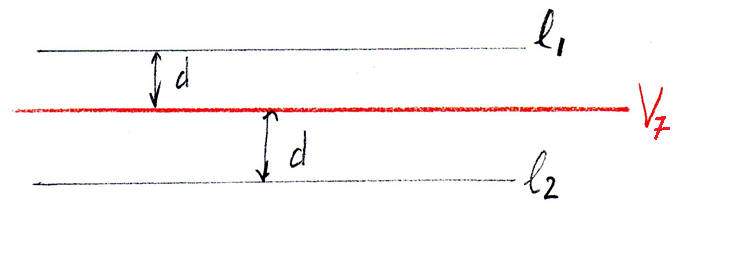 Notatie in formule:V7 = { P | d (P, l1) = d (P , l2)  }0-0-0-0-0